UNIVERSIDAD TECNOLÓGICA DE PANAMÁ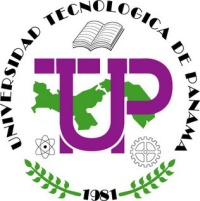 VICERRECTORIA ACADÉMICAPROCEDIMIENTO PARA EVALUACION DE SOLICITUD DE AUMENTO DE HORASPARA DOCENTES TIEMPO PARCIAL CON NOMBRAMIENTO POR RESOLUCIÓNEn el caso de que un docente tiempo parcial con nombramiento por resolución solicite un aumento de horas, adicionales a las que le fueron otorgadas en su resolución, se requiere que cumpla con los siguientes parámetros:Haber dictado, durante los dos últimos años, horas adicionales a su carga académica normal con carácter ad-honorem.La cantidad de horas de aumento están  sujetas a la siguiente fórmula:Promedio =  sumatoria de horas Ad-honorem laboradas  / total de periodos laborados Por ejemplo:Promedio = 9 / 4 = 2.25Se le recomendará 2 horas adicionales para aumento de horas a su nombramiento (es decir, el entero inmediato inferior).En el caso de que el aumento de horas solicitadas para el nombramiento por resolución se deba al incremento de la oferta académica, cantidad de grupos, etc., la Facultad deberá solicitar a la Vicerrectoría Académica el aumento de horas, siempre que se cumpla con los siguientes requisitos:Informe que justifique el aumento de horas, el cual debe incluir al menos:El índice promedio de docentes por estudiante.  Este debe contener la cantidad de docentes que dictan los cursos en la especialidad. El cual se calculará se la siguiente manera:Indicador =  Docentes activos que dictan el curso / Cantidad de Estudiantes.Cantidad de grupos nuevos.Cantidad de Estudiantes por grupoCuantos Docentes hay de la Especialidad y con qué tipo de dedicación cuentan.El docente deberá contar con una evaluación satisfactoria de los últimos cuatro semestres, tanto de los estudiantes, como del Jefe Departamento al que está asignado, y del Decano correspondiente.Se entiende por evaluación satisfactoria cualquiera evaluación con un puntaje mayor o igual a 8 en una escala de 1 a 10.Para el aumento de horas de nombramiento, debe considerarse solo los cursos que dicta en el área de nombramiento, ya sean en su unidad académica o de servicio en otra unidad.En el caso de que un docente Tiempo Parcial con Nombramiento por Resolución sea llamado a coordinar una unidad de la Facultad en una Sede Regional, se aplicará la siguiente tabla, para los efectos de descarga en sus horas de nombramiento por resolución:En caso de que resulte un número con fracciones de horas, se tomará la hora entera inmediatamente inferior.UNIVERSIDAD TECNOLÓGICA DE PANAMÁ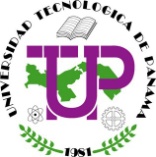 VICERRECTORIA ACADÉMICALINEAMIENTOS SOBRE NOMBRAMIENTOS POR RESOLUCIÓN2013GENERALESEstos lineamientos aplican para docentes con dedicación a tiempo parcial y a tiempo completo que aspiren a nombramientos por resolución; y para docentes con dedicación tiempo parcial y tiempo completo con nombramiento por resolución.OBSERVACIONESB.1. Docentes con dedicación tiempo parcial y tiempo completo que aspiren a nombramientos por resoluciónEl tiempo en licencia por estudios o licencia por gravidez no cuenta como experiencia docente efectiva, sin embargo no interrumpe el conteo de los cinco años requeridos para solicitar nombramiento por resolución.Solo podrán aspirar al nombramiento por resolución los docentes que cumplan con el índice a nivel de licenciatura mayor o igual a 1.5. La cantidad máxima de horas que se podrán asignar a los nombramientos por resolución para profesores tiempo parcial no podrá exceder de 12 horas.  En caso de que se requieran asignar más horas, el jefe de la unidad preparará una sustentación sobre el caso y lo someterá a evaluación del rector.B.2. Docentes con dedicación tiempo parcial y tiempo completo con nombramiento por resolución	Los docentes de Tiempo parcial o Tiempo Completo, con nombramiento por resolución que aspiren a cambio de dedicación, no podrán trasladar el concepto de nombramiento por resolución a su nueva posición.La solicitud de aumento de horas de nombramiento por resolución puede renovarse según la tendencia de crecimiento estudiantil. SemestreI-2010II-2010I-2011II-2011PromedioHoras Ad-honorem32402.25DESCARGA A APLICARDESCARGA A APLICARCANTIDAD DE ESTUDIANTES QUE ATIENDE EN LA SEDE RESPECTIVA (N)PORCENTAJE DE DESCARGA DE HORAS DE NOMBRAMIENTON ≤10010%100< N ≤20025%200< N ≤30040%300< N ≤50050%500< N60%